26.10.2016 відбулася обласна  науково-практична конференція  «Роль навчальних моніторингів у формуванні всебічно розвиненої особистості учасника навчально-виховного процесу». У конференції взяли  участь 22 представника м.Дніпро.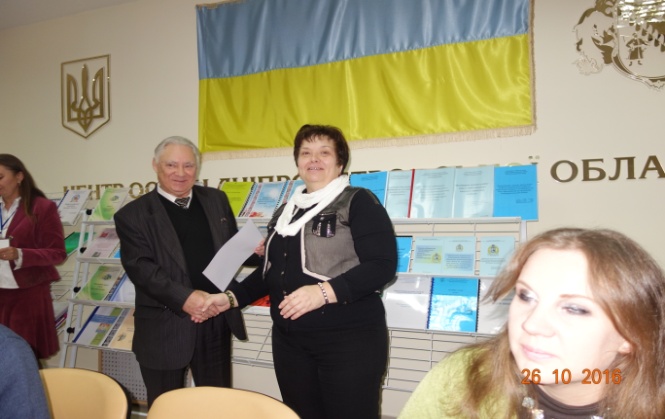 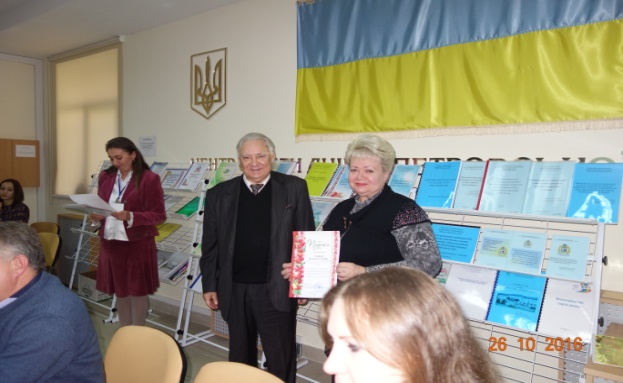 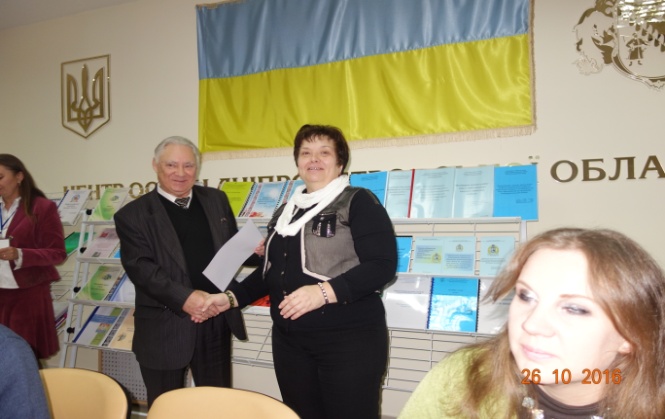 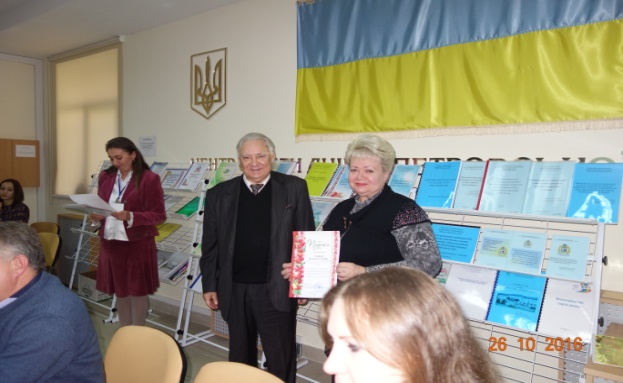 Вагомий внесок у підготовці виставки до конференції був внесений навчальними закладами Центрального району під керівництвом Стенінг Наталії Ігорівни.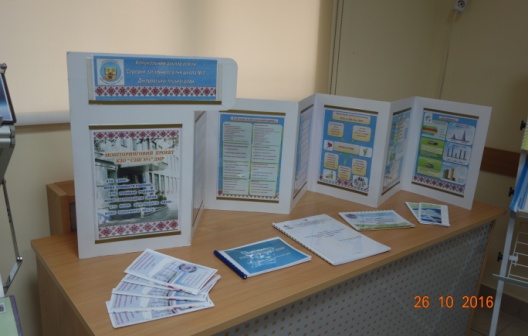 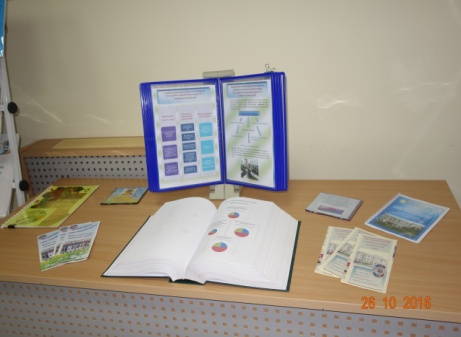 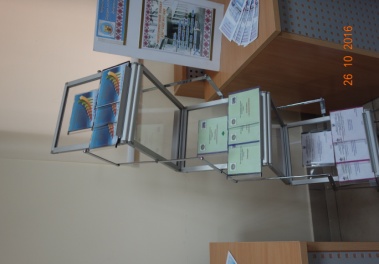 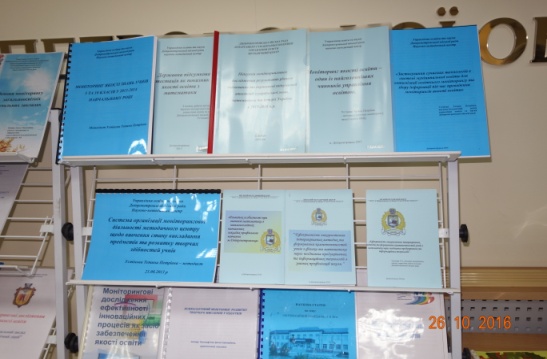 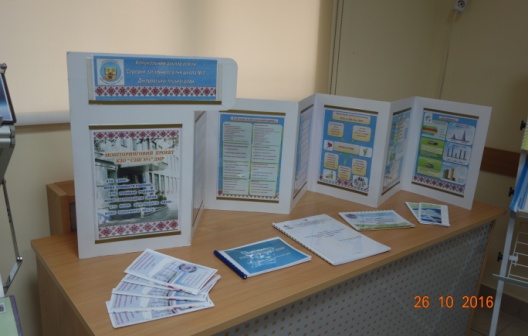 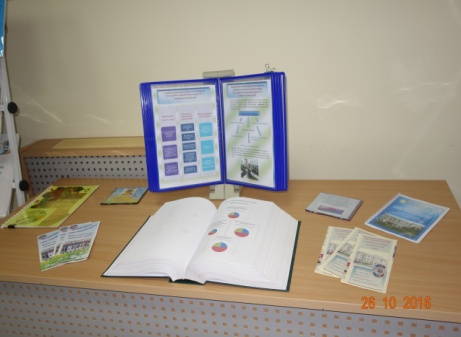 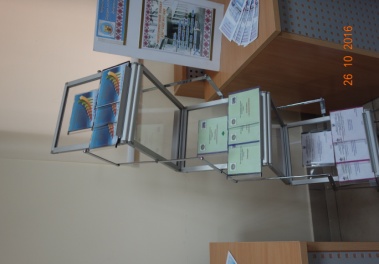 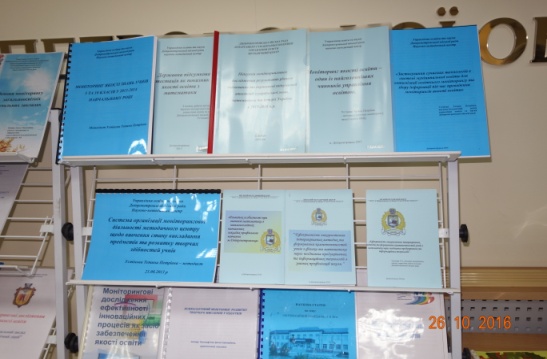 Досвідом своєї роботи поділилися: Устінова Т. П., методист методичного центру управління освіти департаменту гуманітарної політики м.Дніпро;Бондаренко Л.А., заступник директора з навчально-виховної роботи КЗО «НВК№122» ДМР;Данюшина Л.М., заступник директора з навчально-виховної роботи КЗО «СЗШ№142» ДМР;Шепель А.Б., заступник директора з навчально-виховної роботи КЗО «СЗШ№101» ДМР; Гатило О. Л., заступник директора з навчально-виховної роботи КЗО «СЗШ№117» ДМР;Тимошенко Л.І., психолог КЗО «СШ№22 з поглибленим вивченням іноземної мови» ДМР;Істушкіна Н.Ф., вчитель КЗО «СЗШ№135» ДМР.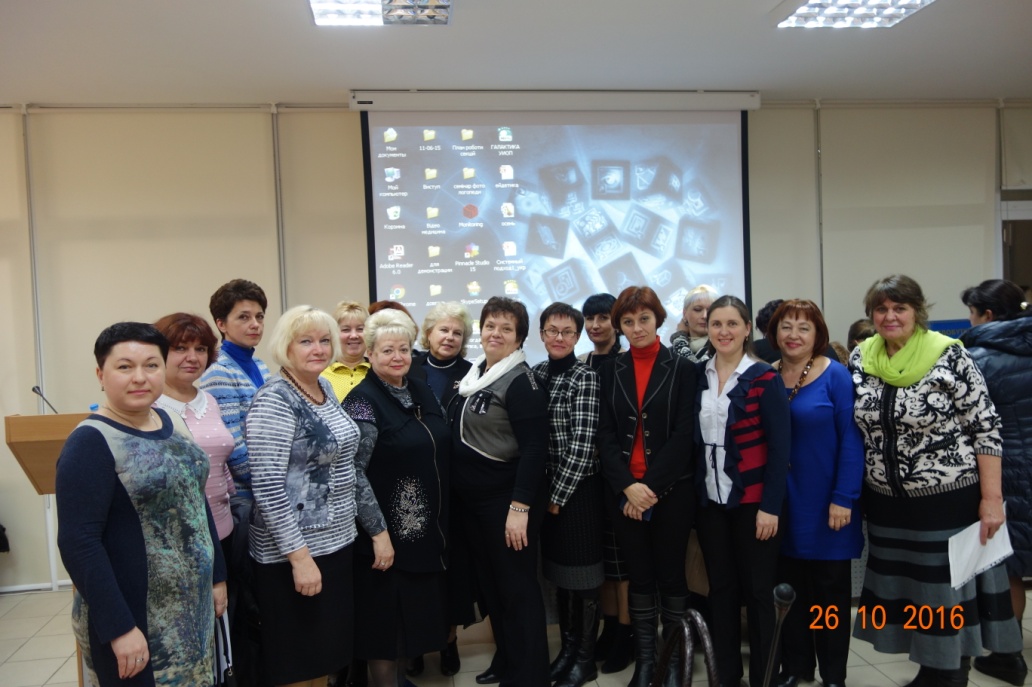 